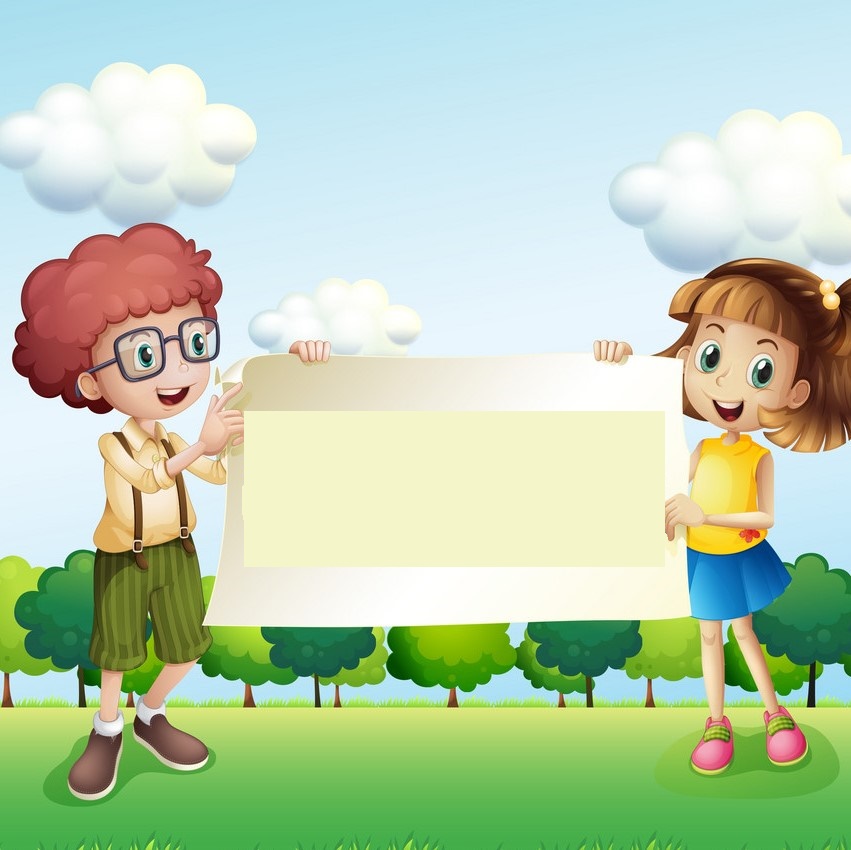                                       1.	Български народни приказки                              2.	Ран Босилек - „Патиланско царство“                              3.	Братя Грим - „Приказки“                              4.	Астрид Линдгрен - „Пипи Дългото чорапче“                              5.	Езоп - „Басни“                              6.	Ангел Каралийчев - „Приказен свят“                              7.	Константин Константинов - „Приказки за тебе“  